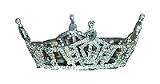 Miss My Old Kentucky HomeTalent RequestContestant Name ______________________________	Pageant Division ____________________ Type of Talent (Vocal, Dance, Monologue, etc.): _________________________________________	 Title of Talent : ____________________________________________________ Written By: ____________________________________________________________________________Talent Introduction (to be read by emcee, 35 words or less): ________________________________________________________________________________________________________________________________________________________________________________________________________________________________________________________________________________________________________________________________________________________________________________All Music must be sent digitally to deannac10@hotmail.com